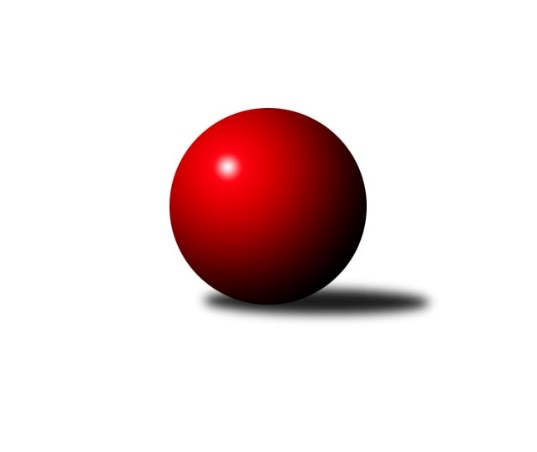 Č.18Ročník 2018/2019	2.6.2024 Jihomoravský KP2 sever A 2018/2019Statistika 18. kolaTabulka družstev:		družstvo	záp	výh	rem	proh	skore	sety	průměr	body	plné	dorážka	chyby	1.	KK Réna Ivančice B	16	14	0	2	94.5 : 33.5 	(123.0 : 69.0)	2491	28	1739	752	46.3	2.	SKK Veverky Brno A	16	13	0	3	85.0 : 43.0 	(114.5 : 77.5)	2499	26	1719	780	31	3.	KK Slovan Rosice D	16	10	0	6	71.5 : 56.5 	(110.0 : 82.0)	2373	20	1686	687	61.3	4.	SK Brno Žabovřesky B	16	8	0	8	69.0 : 59.0 	(98.0 : 94.0)	2352	16	1676	675	58.4	5.	TJ Sokol Brno IV C	16	8	0	8	58.0 : 70.0 	(92.0 : 100.0)	2282	16	1637	645	65.9	6.	KK Mor.Slávia Brno F	16	7	1	8	68.0 : 60.0 	(97.0 : 95.0)	2335	15	1659	677	58.1	7.	KK Mor.Slávia Brno E	16	6	1	9	57.5 : 70.5 	(81.5 : 110.5)	2335	13	1667	668	65.1	8.	TJ Sokol Husovice E	16	3	0	13	35.5 : 92.5 	(75.0 : 117.0)	2264	6	1638	626	74	9.	KS Devítka Brno B	16	1	2	13	37.0 : 91.0 	(73.0 : 119.0)	2234	4	1612	622	86.3Tabulka doma:		družstvo	záp	výh	rem	proh	skore	sety	průměr	body	maximum	minimum	1.	KK Réna Ivančice B	8	7	0	1	52.5 : 11.5 	(69.0 : 27.0)	2458	14	2524	2385	2.	KK Slovan Rosice D	8	7	0	1	47.0 : 17.0 	(66.0 : 30.0)	2436	14	2548	2378	3.	SK Brno Žabovřesky B	8	6	0	2	43.0 : 21.0 	(58.0 : 38.0)	2495	12	2572	2423	4.	SKK Veverky Brno A	8	6	0	2	39.0 : 25.0 	(53.0 : 43.0)	2512	12	2574	2394	5.	TJ Sokol Brno IV C	8	5	0	3	34.0 : 30.0 	(49.5 : 46.5)	2388	10	2490	2320	6.	KK Mor.Slávia Brno E	8	5	0	3	33.5 : 30.5 	(44.5 : 51.5)	2314	10	2448	2198	7.	KK Mor.Slávia Brno F	8	4	1	3	35.0 : 29.0 	(49.0 : 47.0)	2375	9	2548	2302	8.	TJ Sokol Husovice E	8	2	0	6	20.5 : 43.5 	(45.0 : 51.0)	2314	4	2473	2184	9.	KS Devítka Brno B	8	1	1	6	19.0 : 45.0 	(36.5 : 59.5)	2213	3	2333	2062Tabulka venku:		družstvo	záp	výh	rem	proh	skore	sety	průměr	body	maximum	minimum	1.	SKK Veverky Brno A	8	7	0	1	46.0 : 18.0 	(61.5 : 34.5)	2497	14	2642	2404	2.	KK Réna Ivančice B	8	7	0	1	42.0 : 22.0 	(54.0 : 42.0)	2497	14	2605	2404	3.	KK Mor.Slávia Brno F	8	3	0	5	33.0 : 31.0 	(48.0 : 48.0)	2320	6	2411	2214	4.	KK Slovan Rosice D	8	3	0	5	24.5 : 39.5 	(44.0 : 52.0)	2362	6	2415	2267	5.	TJ Sokol Brno IV C	8	3	0	5	24.0 : 40.0 	(42.5 : 53.5)	2261	6	2356	2154	6.	SK Brno Žabovřesky B	8	2	0	6	26.0 : 38.0 	(40.0 : 56.0)	2328	4	2432	2239	7.	KK Mor.Slávia Brno E	8	1	1	6	24.0 : 40.0 	(37.0 : 59.0)	2353	3	2459	2268	8.	TJ Sokol Husovice E	8	1	0	7	15.0 : 49.0 	(30.0 : 66.0)	2269	2	2386	2131	9.	KS Devítka Brno B	8	0	1	7	18.0 : 46.0 	(36.5 : 59.5)	2239	1	2374	2020Tabulka podzimní části:		družstvo	záp	výh	rem	proh	skore	sety	průměr	body	doma	venku	1.	SKK Veverky Brno A	12	11	0	1	71.0 : 25.0 	(96.5 : 47.5)	2484	22 	6 	0 	0 	5 	0 	1	2.	KK Réna Ivančice B	13	11	0	2	76.0 : 28.0 	(98.5 : 57.5)	2487	22 	5 	0 	1 	6 	0 	1	3.	KK Slovan Rosice D	13	8	0	5	55.0 : 49.0 	(86.5 : 69.5)	2364	16 	6 	0 	1 	2 	0 	4	4.	SK Brno Žabovřesky B	12	6	0	6	54.0 : 42.0 	(77.0 : 67.0)	2346	12 	5 	0 	1 	1 	0 	5	5.	TJ Sokol Brno IV C	13	6	0	7	45.0 : 59.0 	(71.5 : 84.5)	2295	12 	4 	0 	3 	2 	0 	4	6.	KK Mor.Slávia Brno E	12	5	1	6	45.0 : 51.0 	(62.5 : 81.5)	2320	11 	4 	0 	2 	1 	1 	4	7.	KK Mor.Slávia Brno F	12	4	1	7	46.5 : 49.5 	(66.0 : 78.0)	2352	9 	2 	1 	3 	2 	0 	4	8.	TJ Sokol Husovice E	12	2	0	10	24.5 : 71.5 	(55.0 : 89.0)	2255	4 	1 	0 	5 	1 	0 	5	9.	KS Devítka Brno B	13	1	2	10	31.0 : 73.0 	(58.5 : 97.5)	2231	4 	1 	1 	4 	0 	1 	6Tabulka jarní části:		družstvo	záp	výh	rem	proh	skore	sety	průměr	body	doma	venku	1.	KK Réna Ivančice B	3	3	0	0	18.5 : 5.5 	(24.5 : 11.5)	2496	6 	2 	0 	0 	1 	0 	0 	2.	KK Mor.Slávia Brno F	4	3	0	1	21.5 : 10.5 	(31.0 : 17.0)	2356	6 	2 	0 	0 	1 	0 	1 	3.	KK Slovan Rosice D	3	2	0	1	16.5 : 7.5 	(23.5 : 12.5)	2394	4 	1 	0 	0 	1 	0 	1 	4.	TJ Sokol Brno IV C	3	2	0	1	13.0 : 11.0 	(20.5 : 15.5)	2346	4 	1 	0 	0 	1 	0 	1 	5.	SK Brno Žabovřesky B	4	2	0	2	15.0 : 17.0 	(21.0 : 27.0)	2365	4 	1 	0 	1 	1 	0 	1 	6.	SKK Veverky Brno A	4	2	0	2	14.0 : 18.0 	(18.0 : 30.0)	2582	4 	0 	0 	2 	2 	0 	0 	7.	KK Mor.Slávia Brno E	4	1	0	3	12.5 : 19.5 	(19.0 : 29.0)	2398	2 	1 	0 	1 	0 	0 	2 	8.	TJ Sokol Husovice E	4	1	0	3	11.0 : 21.0 	(20.0 : 28.0)	2296	2 	1 	0 	1 	0 	0 	2 	9.	KS Devítka Brno B	3	0	0	3	6.0 : 18.0 	(14.5 : 21.5)	2258	0 	0 	0 	2 	0 	0 	1 Zisk bodů pro družstvo:		jméno hráče	družstvo	body	zápasy	v %	dílčí body	sety	v %	1.	Zdeněk Vladík 	SK Brno Žabovřesky B 	14	/	16	(88%)	24	/	32	(75%)	2.	Vladimír Veselý 	SKK Veverky Brno A 	13	/	13	(100%)	21	/	26	(81%)	3.	Josef Polák 	KK Mor.Slávia Brno F 	13	/	14	(93%)	20	/	28	(71%)	4.	Karel Dorazil 	KK Réna Ivančice B 	13	/	15	(87%)	21.5	/	30	(72%)	5.	Martin Zubatý 	SKK Veverky Brno A 	12	/	13	(92%)	23	/	26	(88%)	6.	Petr Juránek 	KS Devítka Brno B 	12	/	15	(80%)	22.5	/	30	(75%)	7.	František Čech 	KK Réna Ivančice B 	11	/	12	(92%)	17	/	24	(71%)	8.	Milan Sklenák 	KK Mor.Slávia Brno E 	11	/	16	(69%)	22	/	32	(69%)	9.	Radim Jelínek 	SK Brno Žabovřesky B 	11	/	16	(69%)	21	/	32	(66%)	10.	Jaroslav Smrž 	KK Slovan Rosice D 	9	/	12	(75%)	15.5	/	24	(65%)	11.	Petr Vyhnalík 	KK Slovan Rosice D 	9	/	13	(69%)	17	/	26	(65%)	12.	Cyril Vaško 	KS Devítka Brno B 	9	/	13	(69%)	16	/	26	(62%)	13.	Petr Večeřa 	SKK Veverky Brno A 	9	/	13	(69%)	15	/	26	(58%)	14.	Jan Vrožina 	KK Mor.Slávia Brno F 	8.5	/	13	(65%)	14	/	26	(54%)	15.	Marek Černý 	SK Brno Žabovřesky B 	8.5	/	14	(61%)	14	/	28	(50%)	16.	Milan Kučera 	KK Mor.Slávia Brno E 	8.5	/	15	(57%)	20.5	/	30	(68%)	17.	Petr Kschwend 	SKK Veverky Brno A 	8	/	12	(67%)	17	/	24	(71%)	18.	Luboš Staněk 	KK Réna Ivančice B 	8	/	12	(67%)	17	/	24	(71%)	19.	Tomáš Baranyi 	TJ Sokol Husovice E 	8	/	13	(62%)	17	/	26	(65%)	20.	Václav Vaněk 	KK Mor.Slávia Brno F 	8	/	13	(62%)	15	/	26	(58%)	21.	Antonín Zvejška 	SK Brno Žabovřesky B 	7.5	/	13	(58%)	16	/	26	(62%)	22.	Jiří Hrdlička 	KK Slovan Rosice D 	7.5	/	13	(58%)	15	/	26	(58%)	23.	Radek Smutný 	TJ Sokol Brno IV C 	7	/	11	(64%)	13	/	22	(59%)	24.	Zdeněk Pavelka 	KK Mor.Slávia Brno E 	7	/	12	(58%)	11	/	24	(46%)	25.	Jiří Martínek 	KS Devítka Brno B 	7	/	15	(47%)	18	/	30	(60%)	26.	Eduard Kremláček 	KK Réna Ivančice B 	7	/	15	(47%)	14	/	30	(47%)	27.	Stanislav Barva 	KS Devítka Brno B 	7	/	16	(44%)	14.5	/	32	(45%)	28.	Renata Horáková 	KK Réna Ivančice B 	6	/	9	(67%)	11	/	18	(61%)	29.	Ivana Hrdličková 	KK Réna Ivančice B 	6	/	10	(60%)	12	/	20	(60%)	30.	Pavel Procházka 	KK Slovan Rosice D 	6	/	12	(50%)	15.5	/	24	(65%)	31.	Tomáš Rak 	SKK Veverky Brno A 	6	/	13	(46%)	16.5	/	26	(63%)	32.	Petr Chovanec 	TJ Sokol Husovice E 	6	/	16	(38%)	12.5	/	32	(39%)	33.	Jaromír Mečíř 	TJ Sokol Brno IV C 	5.5	/	11	(50%)	12	/	22	(55%)	34.	Miloslav Ostřížek 	SK Brno Žabovřesky B 	5.5	/	11	(50%)	10	/	22	(45%)	35.	Radek Hrdlička 	KK Slovan Rosice D 	5.5	/	13	(42%)	12	/	26	(46%)	36.	Jana Klašková 	SK Brno Žabovřesky B 	5.5	/	13	(42%)	11	/	26	(42%)	37.	Michal Hrdlička 	KK Slovan Rosice D 	5	/	5	(100%)	9	/	10	(90%)	38.	Marek Svitavský 	TJ Sokol Brno IV C 	5	/	6	(83%)	7.5	/	12	(63%)	39.	Lenka Indrová 	KK Mor.Slávia Brno F 	5	/	15	(33%)	13	/	30	(43%)	40.	Vladimíra Mošaťová 	KK Réna Ivančice B 	4.5	/	6	(75%)	8	/	12	(67%)	41.	Roman Vlach 	TJ Sokol Brno IV C 	4.5	/	8	(56%)	8.5	/	16	(53%)	42.	Josef Patočka 	TJ Sokol Husovice E 	4.5	/	14	(32%)	13	/	28	(46%)	43.	Tomáš Peřina 	TJ Sokol Husovice E 	4.5	/	16	(28%)	12	/	32	(38%)	44.	Miroslav Novák 	KK Mor.Slávia Brno E 	4.5	/	16	(28%)	8	/	32	(25%)	45.	Eugen Olgyai 	SKK Veverky Brno A 	4	/	5	(80%)	8	/	10	(80%)	46.	Tomáš Řihánek 	KK Réna Ivančice B 	4	/	5	(80%)	7	/	10	(70%)	47.	Aleš Sláma 	KK Mor.Slávia Brno E 	4	/	6	(67%)	5	/	12	(42%)	48.	Luděk Kolář 	KK Réna Ivančice B 	4	/	7	(57%)	8.5	/	14	(61%)	49.	Anastasios Jiaxis 	KK Slovan Rosice D 	4	/	9	(44%)	10	/	18	(56%)	50.	Libor Čížek 	KK Slovan Rosice D 	3.5	/	8	(44%)	9	/	16	(56%)	51.	Karel Krajina 	SKK Veverky Brno A 	3	/	5	(60%)	5	/	10	(50%)	52.	Ivona Hájková 	TJ Sokol Brno IV C 	3	/	5	(60%)	5	/	10	(50%)	53.	Petr Žažo 	KK Mor.Slávia Brno F 	3	/	6	(50%)	5	/	12	(42%)	54.	Jan Kučera 	TJ Sokol Brno IV C 	3	/	7	(43%)	7.5	/	14	(54%)	55.	Jan Matoušek 	TJ Sokol Brno IV C 	3	/	8	(38%)	8	/	16	(50%)	56.	Filip Žažo 	KK Mor.Slávia Brno F 	2.5	/	5	(50%)	5	/	10	(50%)	57.	Milena Minksová 	TJ Sokol Husovice E 	2.5	/	13	(19%)	6	/	26	(23%)	58.	Jan Bernatík 	KK Mor.Slávia Brno E 	2	/	2	(100%)	3	/	4	(75%)	59.	Miroslav Oujezdský 	KK Mor.Slávia Brno F 	2	/	3	(67%)	5	/	6	(83%)	60.	František Žák 	SKK Veverky Brno A 	2	/	4	(50%)	4	/	8	(50%)	61.	Vladimír Polách 	SKK Veverky Brno A 	2	/	4	(50%)	4	/	8	(50%)	62.	Jiří Josefík 	TJ Sokol Brno IV C 	2	/	6	(33%)	6	/	12	(50%)	63.	Ondřej Chovanec 	TJ Sokol Husovice E 	2	/	6	(33%)	5	/	12	(42%)	64.	Tomáš Zbavitel 	KK Mor.Slávia Brno E 	2	/	9	(22%)	4.5	/	18	(25%)	65.	Miloslav Štrubl 	KK Mor.Slávia Brno F 	1.5	/	7	(21%)	3	/	14	(21%)	66.	Karolína Fabíková 	KK Slovan Rosice D 	1	/	1	(100%)	2	/	2	(100%)	67.	Jiří Horák 	KK Réna Ivančice B 	1	/	1	(100%)	2	/	2	(100%)	68.	Jan Kremláček 	KK Réna Ivančice B 	1	/	1	(100%)	2	/	2	(100%)	69.	Zdeněk Ondráček 	KK Mor.Slávia Brno F 	1	/	1	(100%)	1	/	2	(50%)	70.	Štěpán Kalas 	KK Mor.Slávia Brno F 	1	/	2	(50%)	2	/	4	(50%)	71.	Anna Kalasová 	KK Mor.Slávia Brno F 	1	/	2	(50%)	1	/	4	(25%)	72.	Tomáš Čech 	KK Réna Ivančice B 	1	/	3	(33%)	3	/	6	(50%)	73.	Stanislav Novotný 	TJ Sokol Brno IV C 	1	/	3	(33%)	2	/	6	(33%)	74.	Radomír Jursa 	TJ Sokol Brno IV C 	1	/	4	(25%)	3	/	8	(38%)	75.	Pavel Dvorník 	KK Mor.Slávia Brno F 	1	/	4	(25%)	2	/	8	(25%)	76.	Miroslav Nejezchleb 	KK Mor.Slávia Brno E 	1	/	4	(25%)	2	/	8	(25%)	77.	Miroslav Krapka 	KK Mor.Slávia Brno F 	1	/	4	(25%)	2	/	8	(25%)	78.	Zdeněk Krejčí 	TJ Sokol Husovice E 	1	/	5	(20%)	2	/	10	(20%)	79.	Roman Brener 	TJ Sokol Brno IV C 	1	/	6	(17%)	3	/	12	(25%)	80.	Petr Smejkal 	KK Slovan Rosice D 	1	/	8	(13%)	5	/	16	(31%)	81.	Karel Pospíšil 	SK Brno Žabovřesky B 	1	/	8	(13%)	2	/	16	(13%)	82.	Marek Sokola 	KK Mor.Slávia Brno E 	1	/	8	(13%)	1.5	/	16	(9%)	83.	Jaroslav Betáš 	TJ Sokol Husovice E 	1	/	9	(11%)	5.5	/	18	(31%)	84.	Věra Thielová 	TJ Sokol Husovice E 	0	/	1	(0%)	1	/	2	(50%)	85.	Jaroslav Herůdek 	SKK Veverky Brno A 	0	/	1	(0%)	1	/	2	(50%)	86.	Milan Grombiřík 	SKK Veverky Brno A 	0	/	1	(0%)	0	/	2	(0%)	87.	Milan Hájek 	KK Mor.Slávia Brno E 	0	/	1	(0%)	0	/	2	(0%)	88.	Ondřej Machálek 	TJ Sokol Husovice E 	0	/	2	(0%)	1	/	4	(25%)	89.	Milena Černohlávková 	KS Devítka Brno B 	0	/	2	(0%)	1	/	4	(25%)	90.	Pavel Zajíc 	KK Slovan Rosice D 	0	/	2	(0%)	0	/	4	(0%)	91.	Martin Večerka 	KK Mor.Slávia Brno E 	0	/	2	(0%)	0	/	4	(0%)	92.	Jaroslav Navrátil 	KK Mor.Slávia Brno F 	0	/	3	(0%)	1	/	6	(17%)	93.	Michal Kaštovský 	SK Brno Žabovřesky B 	0	/	4	(0%)	0	/	8	(0%)	94.	Josef Kaderka 	KS Devítka Brno B 	0	/	10	(0%)	1	/	20	(5%)	95.	Jiří Procházka 	KS Devítka Brno B 	0	/	11	(0%)	0	/	22	(0%)	96.	Martin Kyjovský 	KS Devítka Brno B 	0	/	12	(0%)	0	/	24	(0%)	97.	Bohumil Sehnal 	TJ Sokol Brno IV C 	0	/	13	(0%)	3.5	/	26	(13%)Průměry na kuželnách:		kuželna	průměr	plné	dorážka	chyby	výkon na hráče	1.	Žabovřesky, 1-2	2445	1727	717	55.6	(407.6)	2.	Brno Veveří, 1-2	2423	1687	736	39.7	(404.0)	3.	TJ Sokol Brno IV, 1-4	2392	1704	687	63.2	(398.8)	4.	KK Réna Ivančice, 1-2	2375	1678	696	57.6	(395.9)	5.	KK Slovan Rosice, 1-4	2364	1686	677	68.3	(394.0)	6.	KK MS Brno, 1-4	2340	1654	685	62.9	(390.1)	7.	TJ Sokol Husovice, 1-4	2316	1646	669	73.1	(386.1)Nejlepší výkony na kuželnách:Žabovřesky, 1-2KK Réna Ivančice B	2605	14. kolo	Radim Jelínek 	SK Brno Žabovřesky B	463	6. koloSK Brno Žabovřesky B	2572	10. kolo	Karel Dorazil 	KK Réna Ivančice B	462	14. koloSK Brno Žabovřesky B	2523	14. kolo	Zdeněk Vladík 	SK Brno Žabovřesky B	458	8. koloSKK Veverky Brno A	2522	16. kolo	František Čech 	KK Réna Ivančice B	457	14. koloSK Brno Žabovřesky B	2513	6. kolo	Luděk Kolář 	KK Réna Ivančice B	453	14. koloSK Brno Žabovřesky B	2510	1. kolo	Petr Juránek 	KS Devítka Brno B	449	1. koloSK Brno Žabovřesky B	2486	4. kolo	Antonín Zvejška 	SK Brno Žabovřesky B	449	14. koloSK Brno Žabovřesky B	2475	18. kolo	Vladimír Veselý 	SKK Veverky Brno A	446	16. koloSK Brno Žabovřesky B	2455	8. kolo	Antonín Zvejška 	SK Brno Žabovřesky B	446	10. koloSK Brno Žabovřesky B	2423	16. kolo	Zdeněk Vladík 	SK Brno Žabovřesky B	445	18. koloBrno Veveří, 1-2SKK Veverky Brno A	2574	12. kolo	Petr Večeřa 	SKK Veverky Brno A	468	3. koloSKK Veverky Brno A	2533	7. kolo	František Čech 	KK Réna Ivančice B	464	12. koloSKK Veverky Brno A	2530	3. kolo	Martin Zubatý 	SKK Veverky Brno A	459	7. koloSKK Veverky Brno A	2525	13. kolo	Petr Večeřa 	SKK Veverky Brno A	453	13. koloSKK Veverky Brno A	2518	9. kolo	Martin Zubatý 	SKK Veverky Brno A	451	12. koloKK Réna Ivančice B	2489	12. kolo	Martin Zubatý 	SKK Veverky Brno A	448	9. koloSKK Veverky Brno A	2394	5. kolo	Martin Zubatý 	SKK Veverky Brno A	442	3. koloKK Slovan Rosice D	2381	9. kolo	Petr Večeřa 	SKK Veverky Brno A	436	7. koloSK Brno Žabovřesky B	2365	7. kolo	Vladimír Veselý 	SKK Veverky Brno A	436	12. koloKK Mor.Slávia Brno E	2338	13. kolo	Vladimír Veselý 	SKK Veverky Brno A	431	3. koloTJ Sokol Brno IV, 1-4SKK Veverky Brno A	2542	8. kolo	Martin Zubatý 	SKK Veverky Brno A	471	8. koloTJ Sokol Brno IV C	2490	16. kolo	Michal Hrdlička 	KK Slovan Rosice D	458	6. koloSK Brno Žabovřesky B	2432	12. kolo	Jiří Josefík 	TJ Sokol Brno IV C	456	16. koloTJ Sokol Brno IV C	2415	3. kolo	Radim Jelínek 	SK Brno Žabovřesky B	454	12. koloKK Mor.Slávia Brno F	2411	3. kolo	Jan Vrožina 	KK Mor.Slávia Brno F	450	3. koloTJ Sokol Brno IV C	2407	6. kolo	Marek Svitavský 	TJ Sokol Brno IV C	448	10. koloKK Réna Ivančice B	2404	1. kolo	Vladimír Veselý 	SKK Veverky Brno A	447	8. koloTJ Sokol Brno IV C	2401	14. kolo	Jaromír Mečíř 	TJ Sokol Brno IV C	445	6. koloKK Slovan Rosice D	2394	6. kolo	Radek Smutný 	TJ Sokol Brno IV C	445	3. koloTJ Sokol Brno IV C	2393	10. kolo	Milan Kučera 	KK Mor.Slávia Brno E	442	16. koloKK Réna Ivančice, 1-2KK Réna Ivančice B	2524	18. kolo	Radim Jelínek 	SK Brno Žabovřesky B	465	9. koloKK Réna Ivančice B	2509	7. kolo	Karel Dorazil 	KK Réna Ivančice B	456	18. koloKK Réna Ivančice B	2487	2. kolo	Eduard Kremláček 	KK Réna Ivančice B	450	2. koloKK Réna Ivančice B	2486	13. kolo	Karel Dorazil 	KK Réna Ivančice B	450	9. koloKK Réna Ivančice B	2475	9. kolo	Vladimír Veselý 	SKK Veverky Brno A	448	4. koloSKK Veverky Brno A	2460	4. kolo	Karel Dorazil 	KK Réna Ivančice B	447	15. koloKK Réna Ivančice B	2405	11. kolo	František Čech 	KK Réna Ivančice B	446	18. koloKK Réna Ivančice B	2392	4. kolo	František Čech 	KK Réna Ivančice B	442	11. koloKK Réna Ivančice B	2385	15. kolo	Karel Dorazil 	KK Réna Ivančice B	438	13. koloTJ Sokol Brno IV C	2355	13. kolo	František Čech 	KK Réna Ivančice B	437	9. koloKK Slovan Rosice, 1-4KK Slovan Rosice D	2548	14. kolo	Michal Hrdlička 	KK Slovan Rosice D	494	14. koloKK Réna Ivančice B	2515	10. kolo	Michal Hrdlička 	KK Slovan Rosice D	466	12. koloKK Slovan Rosice D	2492	12. kolo	Josef Polák 	KK Mor.Slávia Brno F	464	12. koloKK Slovan Rosice D	2448	10. kolo	Jaroslav Smrž 	KK Slovan Rosice D	460	17. koloSKK Veverky Brno A	2442	14. kolo	Michal Hrdlička 	KK Slovan Rosice D	459	10. koloKK Slovan Rosice D	2439	8. kolo	Karel Dorazil 	KK Réna Ivančice B	444	10. koloKK Slovan Rosice D	2397	17. kolo	Jiří Hrdlička 	KK Slovan Rosice D	441	14. koloKK Slovan Rosice D	2395	3. kolo	Jaroslav Smrž 	KK Slovan Rosice D	440	3. koloKK Slovan Rosice D	2392	1. kolo	Jiří Hrdlička 	KK Slovan Rosice D	435	8. koloKK Slovan Rosice D	2378	5. kolo	Martin Zubatý 	SKK Veverky Brno A	433	14. koloKK MS Brno, 1-4KK Mor.Slávia Brno F	2548	18. kolo	Anna Kalasová 	KK Mor.Slávia Brno E	474	18. koloKK Réna Ivančice B	2476	8. kolo	Milan Kučera 	KK Mor.Slávia Brno E	472	5. koloSKK Veverky Brno A	2476	1. kolo	Milan Sklenák 	KK Mor.Slávia Brno E	467	3. koloKK Mor.Slávia Brno E	2459	18. kolo	Miroslav Oujezdský 	KK Mor.Slávia Brno F	461	4. koloKK Mor.Slávia Brno E	2448	17. kolo	Josef Polák 	KK Mor.Slávia Brno F	460	14. koloKK Mor.Slávia Brno F	2447	16. kolo	Martin Zubatý 	SKK Veverky Brno A	456	1. koloKK Réna Ivančice B	2447	3. kolo	Tomáš Řihánek 	KK Réna Ivančice B	444	8. koloKK Slovan Rosice D	2404	15. kolo	Petr Žažo 	KK Mor.Slávia Brno F	443	18. koloSKK Veverky Brno A	2404	6. kolo	Filip Žažo 	KK Mor.Slávia Brno F	443	16. koloKK Mor.Slávia Brno E	2395	5. kolo	Josef Polák 	KK Mor.Slávia Brno F	443	18. koloTJ Sokol Husovice, 1-4SKK Veverky Brno A	2642	18. kolo	Martin Zubatý 	SKK Veverky Brno A	503	11. koloKK Réna Ivančice B	2538	16. kolo	Tomáš Rak 	SKK Veverky Brno A	479	18. koloSKK Veverky Brno A	2507	11. kolo	Tomáš Rak 	SKK Veverky Brno A	462	11. koloKK Réna Ivančice B	2476	5. kolo	Martin Zubatý 	SKK Veverky Brno A	457	18. koloTJ Sokol Husovice E	2473	5. kolo	Petr Juránek 	KS Devítka Brno B	453	13. koloKK Slovan Rosice D	2415	13. kolo	Vladimír Veselý 	SKK Veverky Brno A	452	18. koloKK Slovan Rosice D	2379	11. kolo	Petr Večeřa 	SKK Veverky Brno A	452	18. koloKK Mor.Slávia Brno F	2372	7. kolo	Petr Juránek 	KS Devítka Brno B	450	18. koloKK Mor.Slávia Brno F	2368	9. kolo	Petr Juránek 	KS Devítka Brno B	445	2. koloTJ Sokol Husovice E	2365	9. kolo	Michal Hrdlička 	KK Slovan Rosice D	444	11. koloČetnost výsledků:	8.0 : 0.0	4x	7.5 : 0.5	1x	7.0 : 1.0	12x	6.5 : 1.5	2x	6.0 : 2.0	10x	5.5 : 2.5	5x	5.0 : 3.0	9x	4.0 : 4.0	2x	3.0 : 5.0	8x	2.0 : 6.0	8x	1.0 : 7.0	6x	0.5 : 7.5	1x	0.0 : 8.0	4x